В рамках мероприятий, проводимых с сохранением традиций  и духовных ценностей, приобщения детей к православной культуре,  духовно – нравстенного воспитания  учащиеся школы приняли активное участие в пятом районном пасхальном фестивале «Воскресение Христово видевше…»Под руководиство учителей начальных классов иващенко Е.В., Варельджан З.А., Бурдиной А.М., Выприцкой Т.А., Осьмаковой М.А. ребятами были изготовлены сувениры для участия в данном фестивале. Лучшие работы были предоставлены на фестиваль.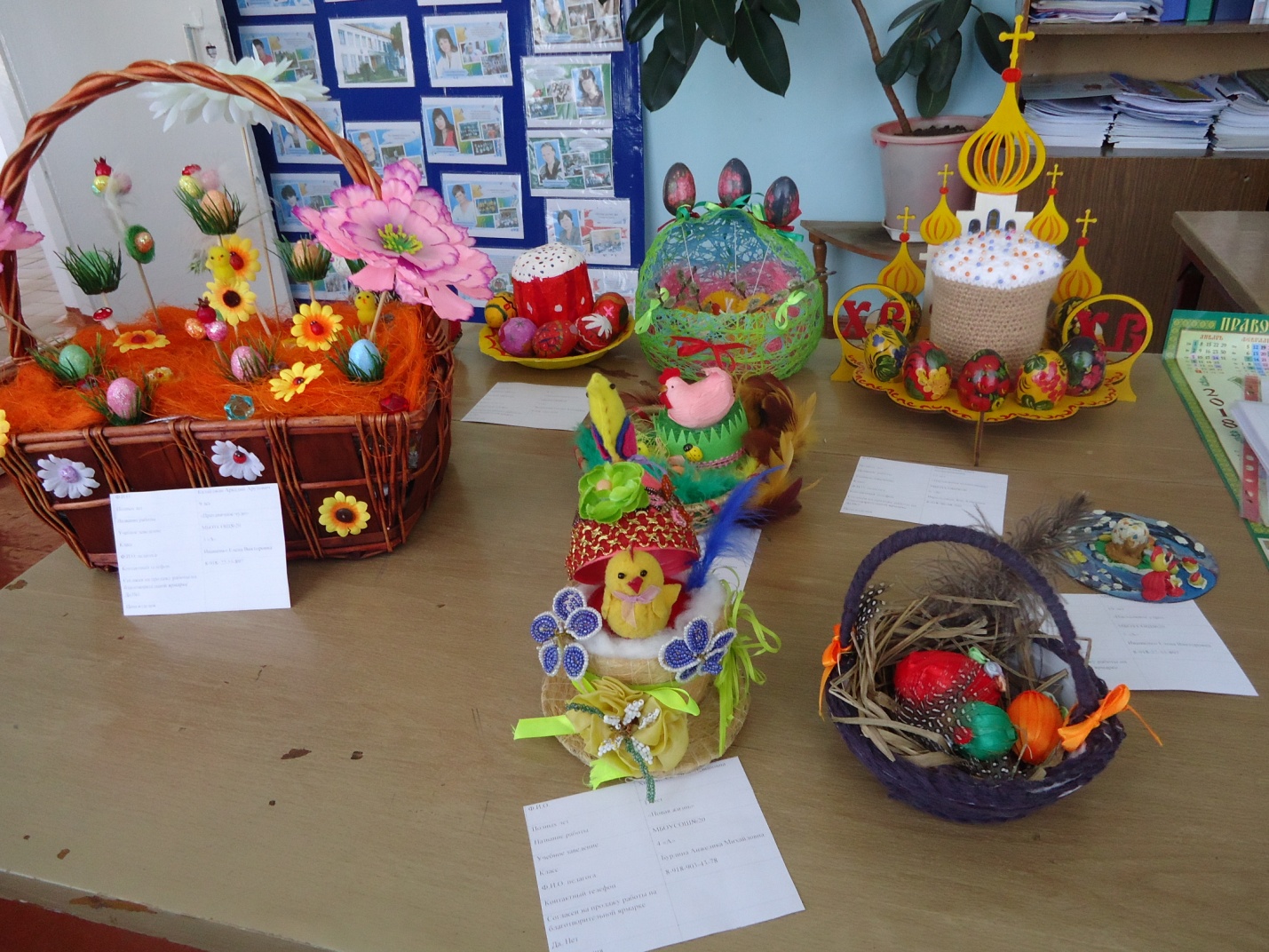 